Mrs yahmadiModule 5:                     EntertainmentLesson 1/ Means of entertainmentthe action of providing or being provided with amusement or enjoyment:"everyone just sits in front of the television for entertainment’’  It means amusement, pleasure, leisure, relaxation, fun, ... How do people entertain  (V) themselves?There are many entertaining ( adj) activitieswatching tv                            playing video games               Practising sport   / window shoppingcycling	Going to surfing the net                                                                                               movieshanging around with friends                 visiting art galleries           going to the circus or  the zoo   These activities can be practised indoor or outdoor ( That is inside a building or outside it)Eg/   cycling is an outdoor activity Now , we read the text p 102 -103 SB and fill in the table  p 128 ABLet’s learn new expressionsE-books are taking over real books. Books went to the shelf .They are no longer in use.Kelly and Sandra disagree on where to watch a film cinema or house. Kelly  hates the cinema because there are strangers who disturb you   with their coughs and cell phones.Now concentrate on text 4 and 5 and sort out  expressions showing  uncertainty#Now, let’s writeYour English penfriend wants to know how  you spend your time during the lockdown.Write him an e-mail to tell him about your entertaining activities at home.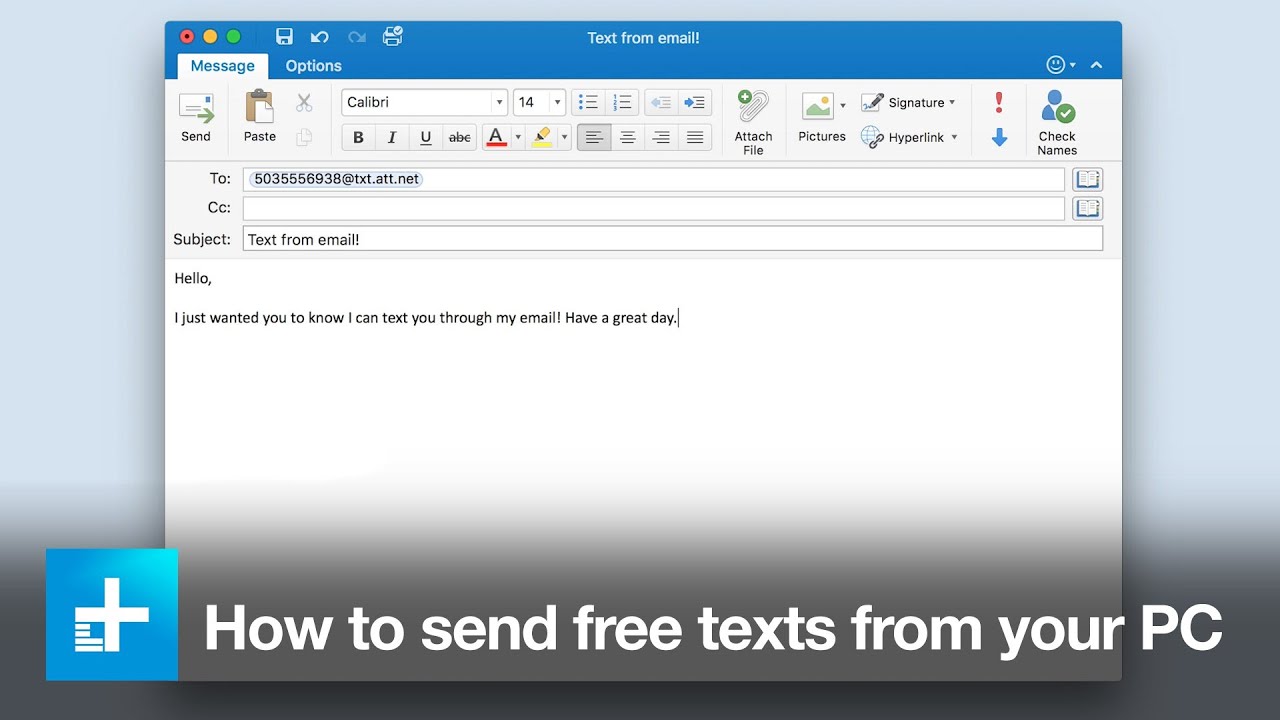 NameAge pastimeKevin...................................................................................... Kelly................................................................................Sandra.......................................................................Linda...........................................................................King.................................................................................. Certainty uncertainty I am sureI am certain There is no doubtUndoubtedlyCertainlyI’m positiveI have no doubtI’m a hundred percent certain I’m not surePerhapsMay beProbablyI supposeI doubt itI ‘m not really sure about it